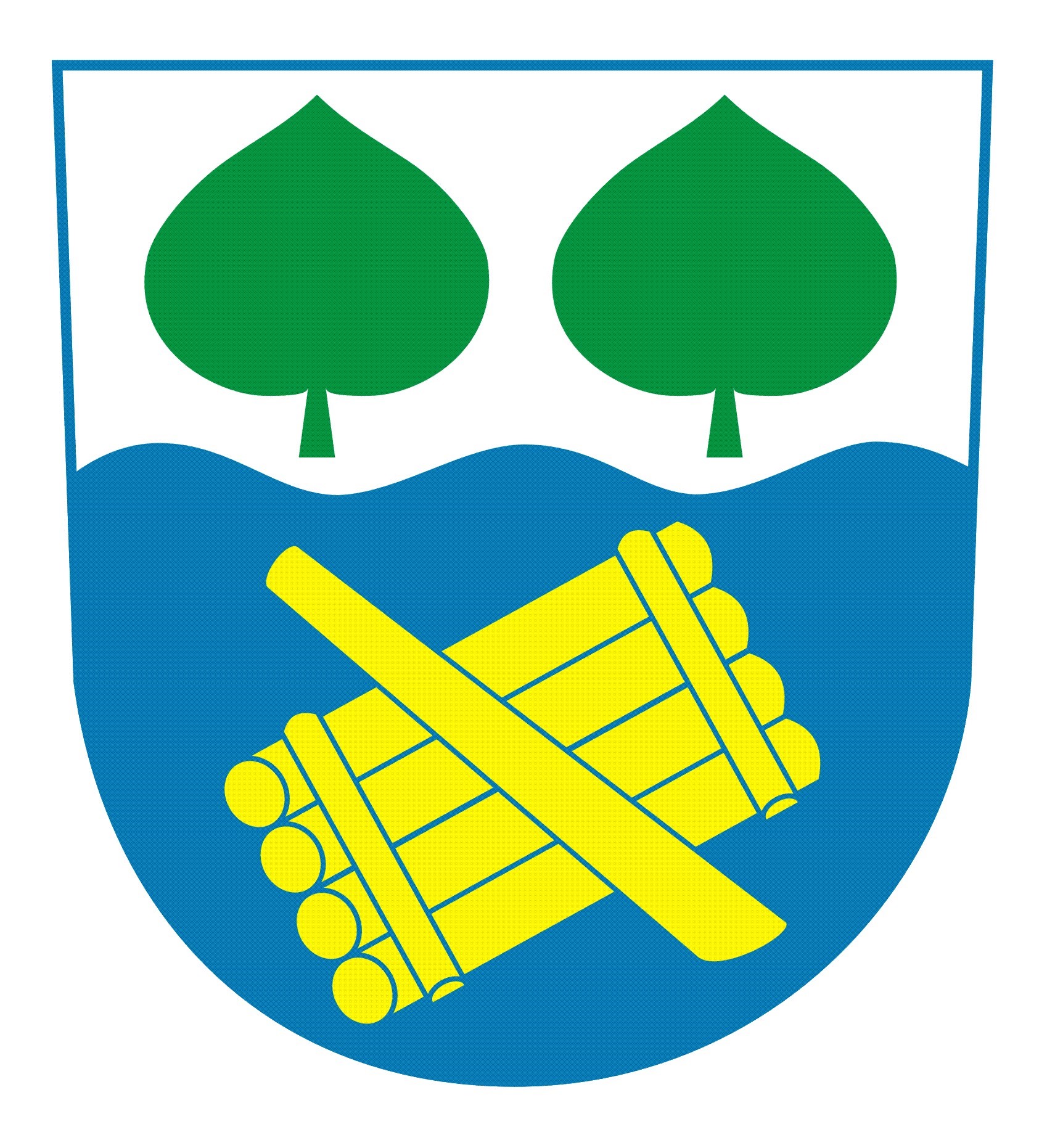 Obecní úřad Lipno nad Vltavou Lipno nad Vltavou 83 382 78Ohlášení k poskytování úplatného pobytu (dále jen ÚP)OZV č. 1/2023 o místním poplatku z pobytu, plat. od 1.1.2024Příjmení a jméno:.………………………..………………………………….RČ:……………..Bydliště:……………………………………………………………………………………………..Obchodní jméno:…………………………………………………………….IČ:………………Adresa provozovny: Lipno nad Vlt.………..……č.p…………, č.e…………...                                                       Slupečná …………………...č.p………….., č.e…………..Č. účtu:……………………*Telefon:……………….*E-mail:…………………………………...Kontaktní osoba :………………………………………………………………………………….(ten, co bude podávat čtvrtletní hlášení k místnímu poplatku z pobytu)Vznik  poskytování ÚP  v obci Lipno nad Vlt :…………………………………...Počet lůžek k poskytování ÚP:……………………….....přistýlka:………………ÚP  bude provozován:     - celoročně :          ano                     ne                                          - období:                od                      doVývozy komunálního odpadu za ubytované  : - uzavřu SML s Obcí Lipno nad Vlt.      ano    ne                                                                                             ( 500,-Kč/lůžko/rok, bez DPH)                                                                           - uzavřu SML s jinou firmou                 ano    ne                                                                            (doložit fotokopii sml)Podpis poskytovatele, popřípadě razítko  ………………………………………………………*Souhlasím s poskytnutím kontaktů.  Nehodící  škrtněte. Případné změny ohlašovat na tomto formuláři do 15 dnů. O jakou změnu se jedná: